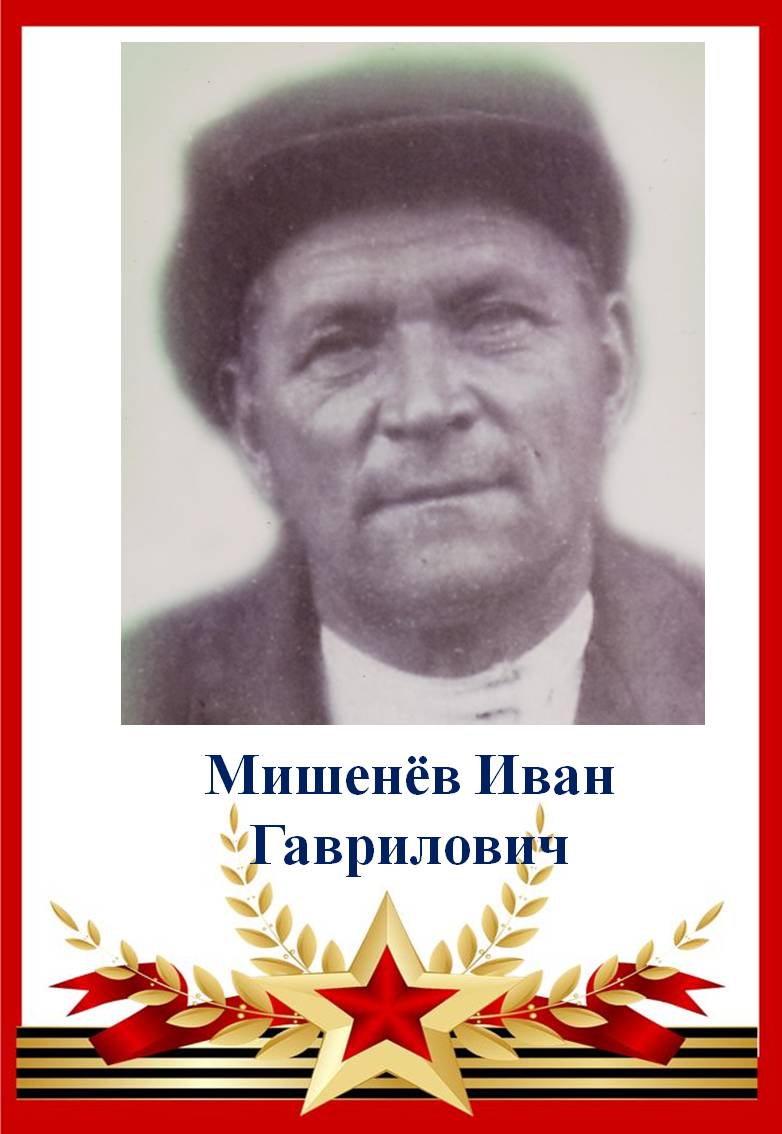 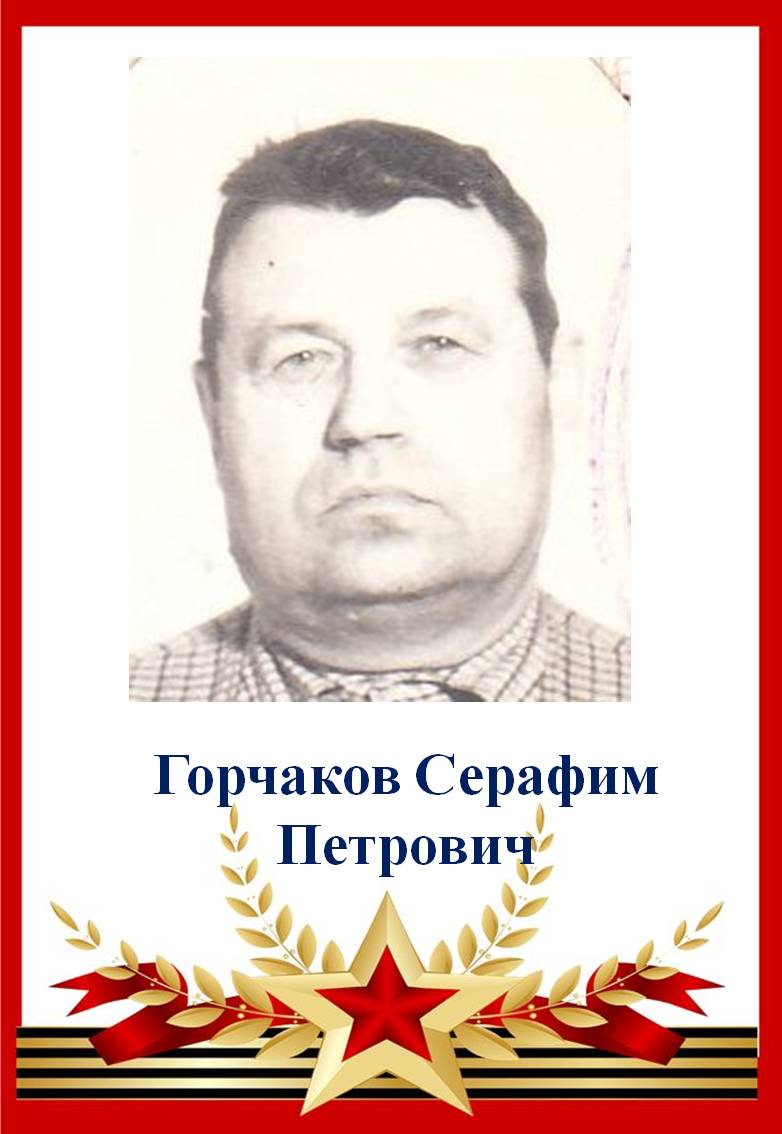 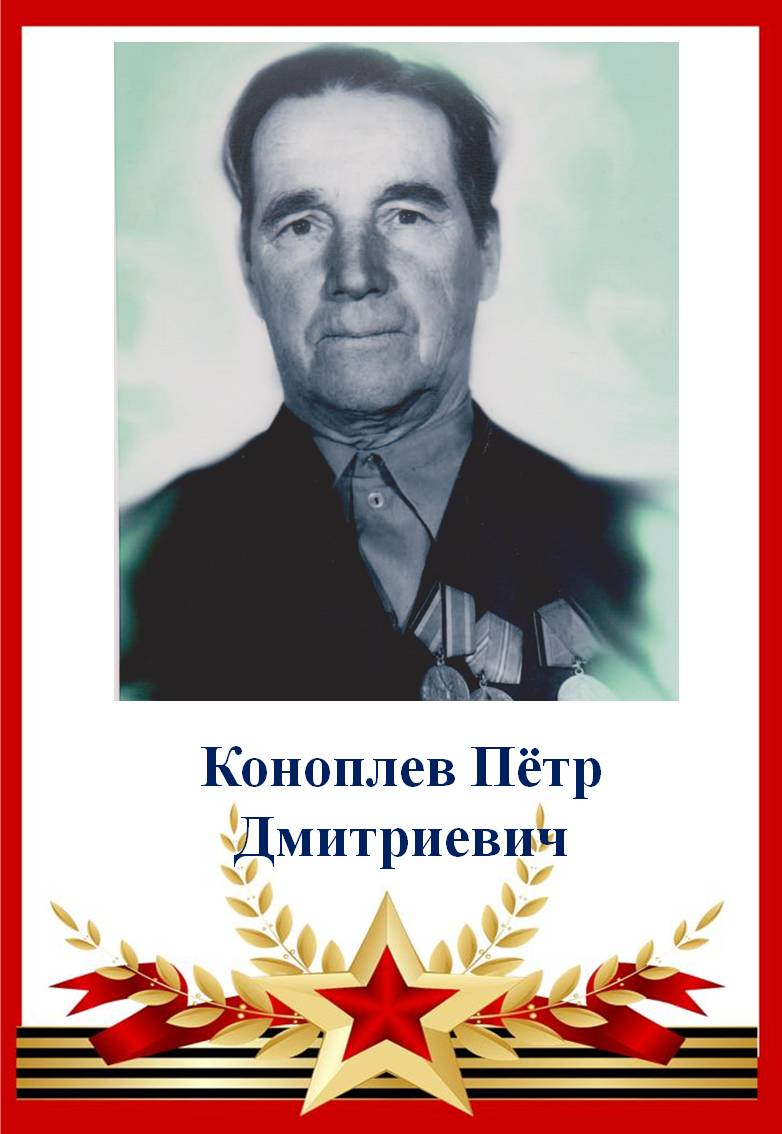 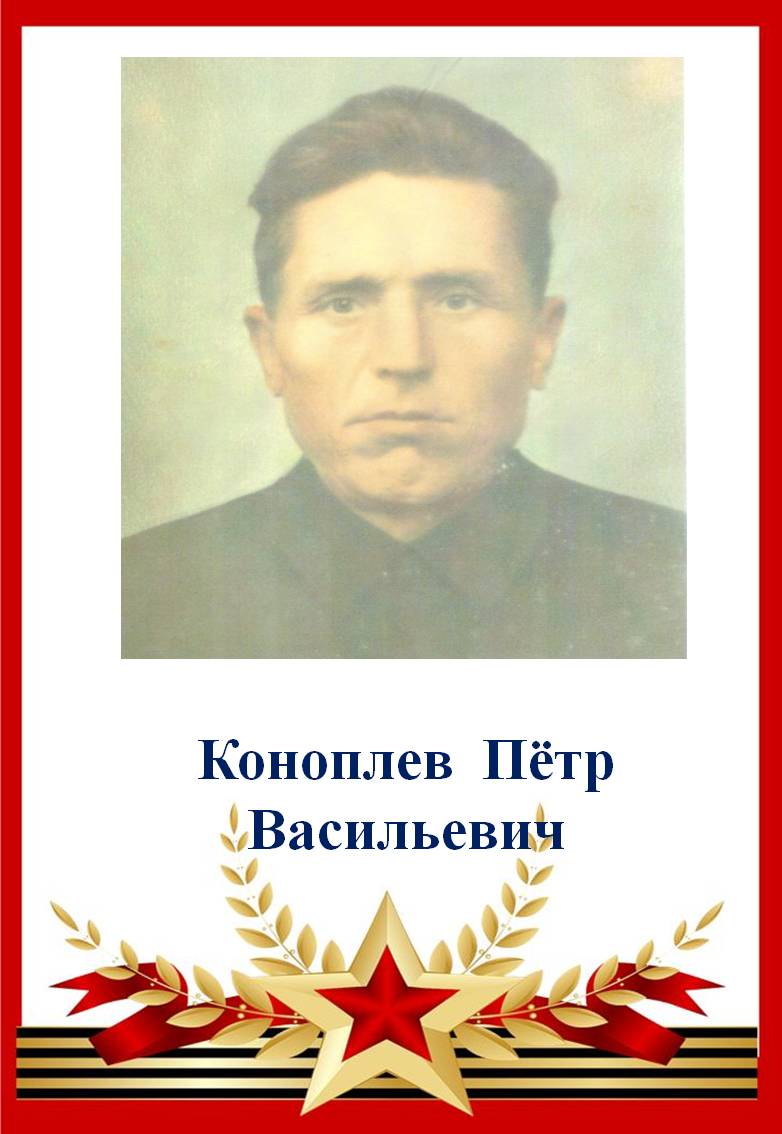 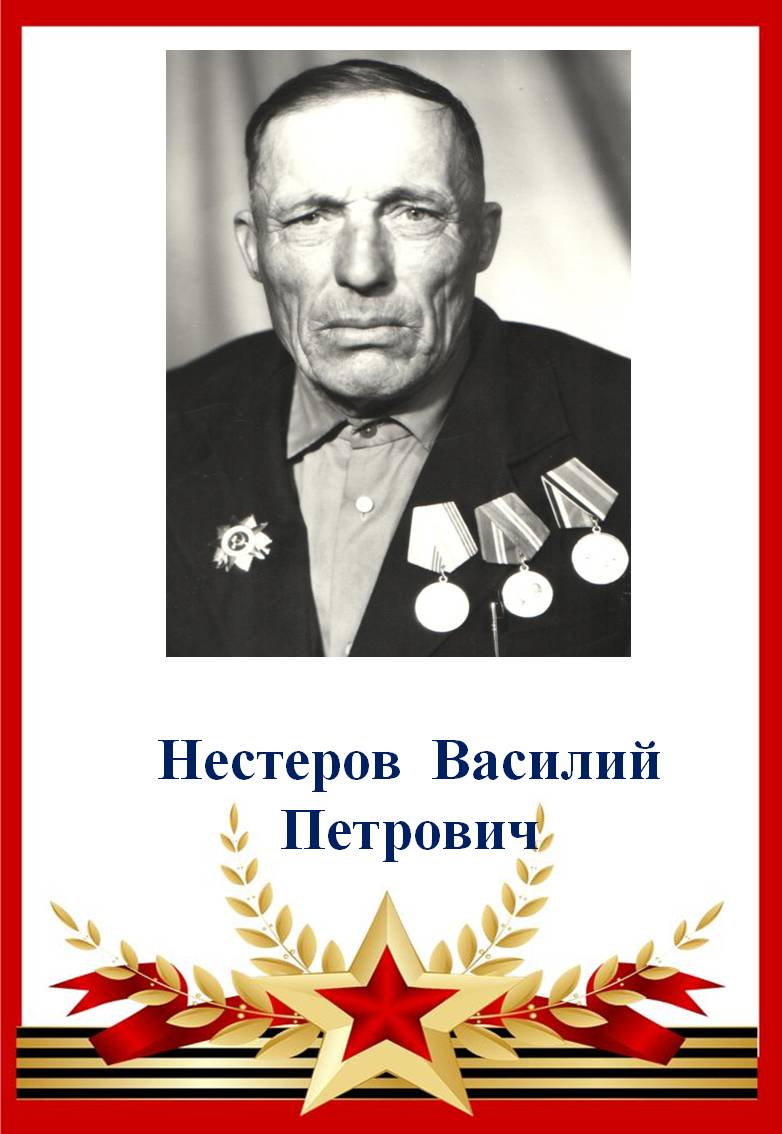 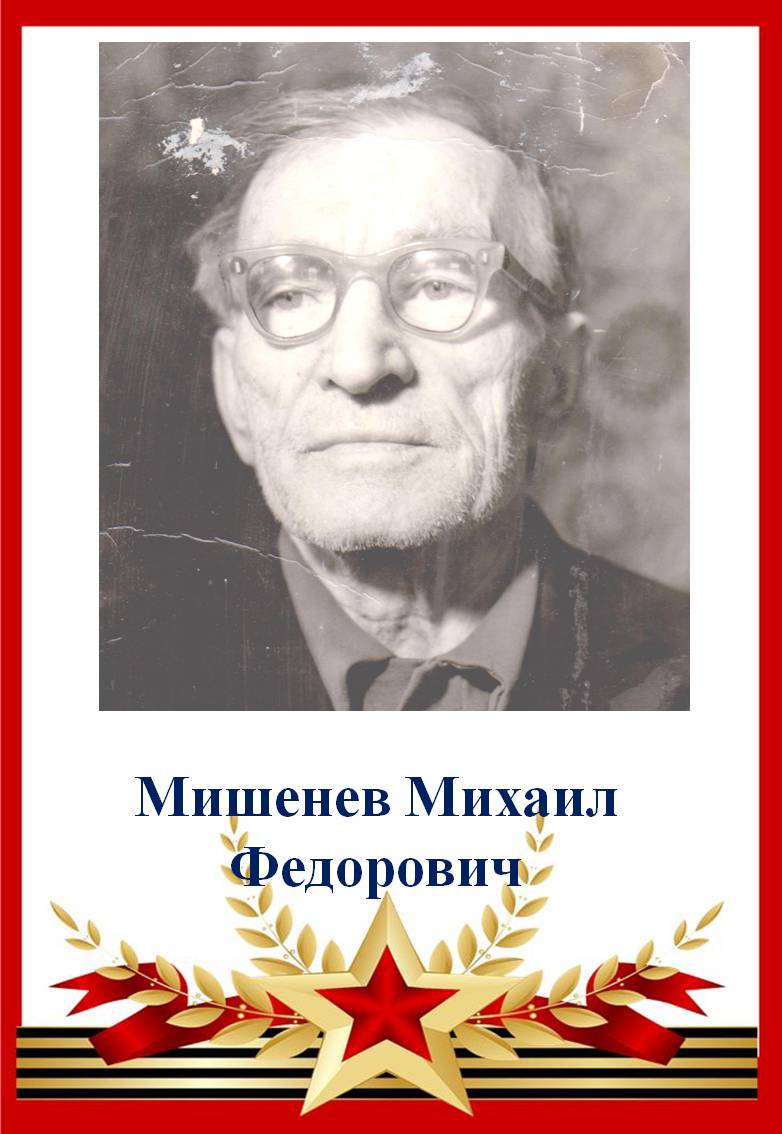 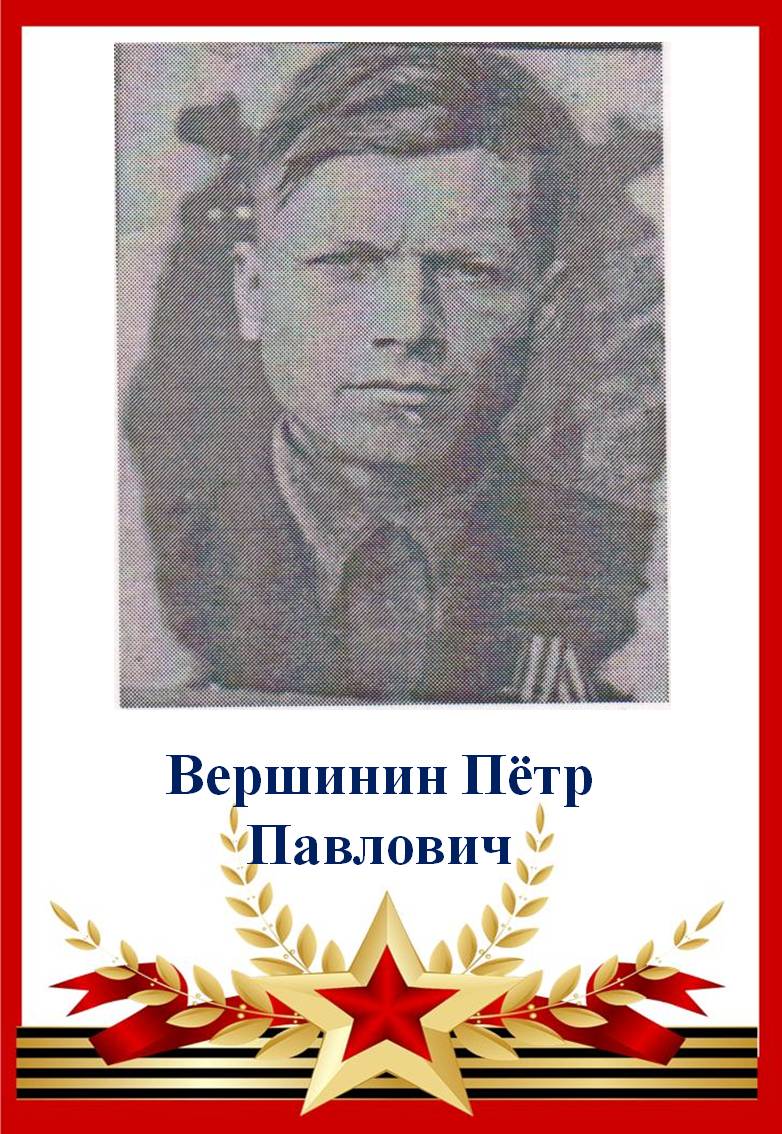 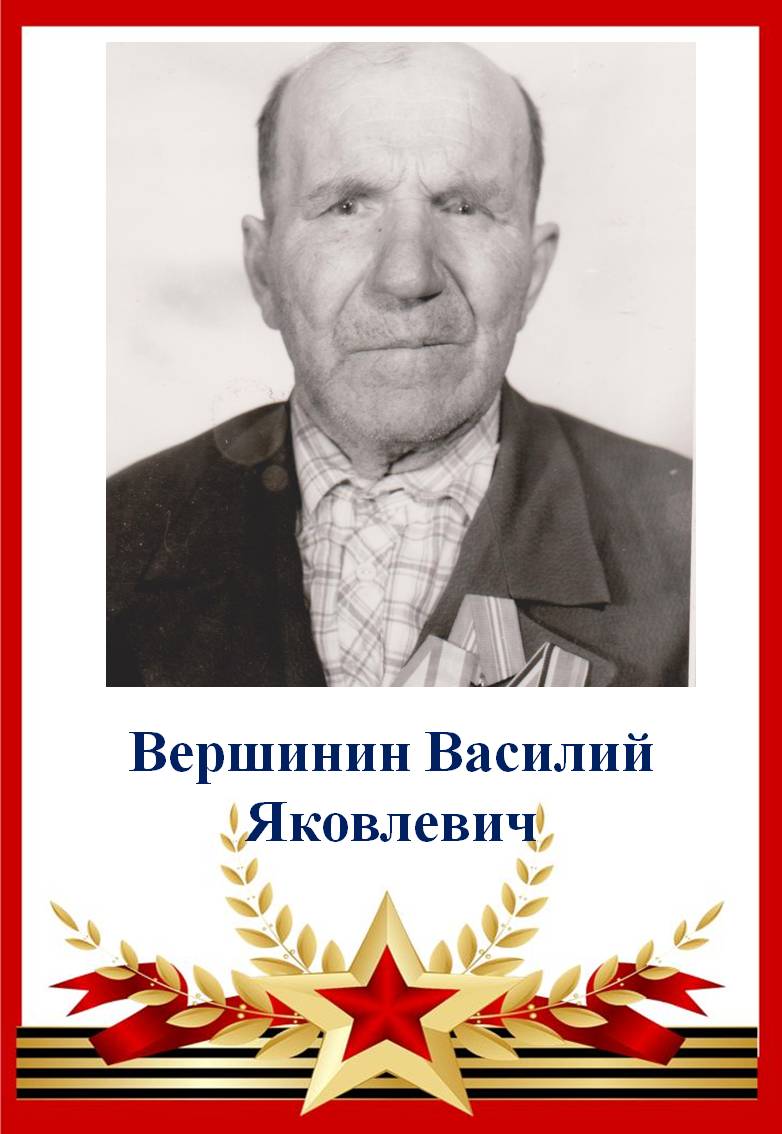 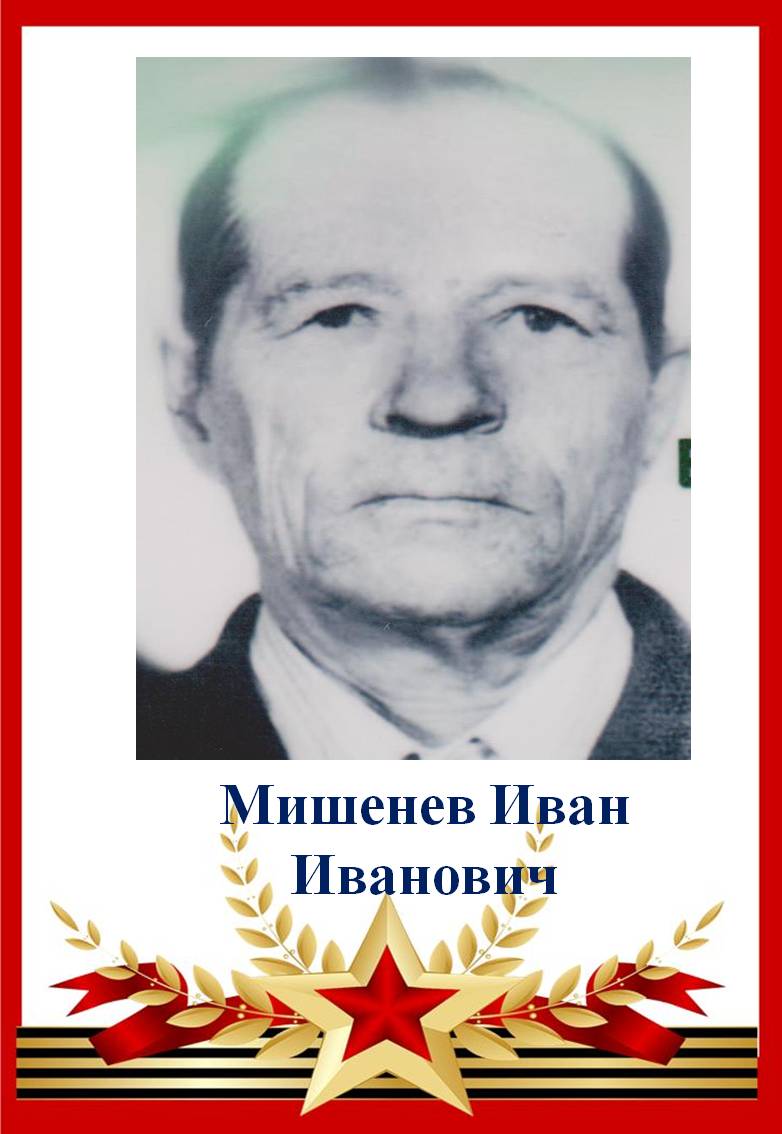 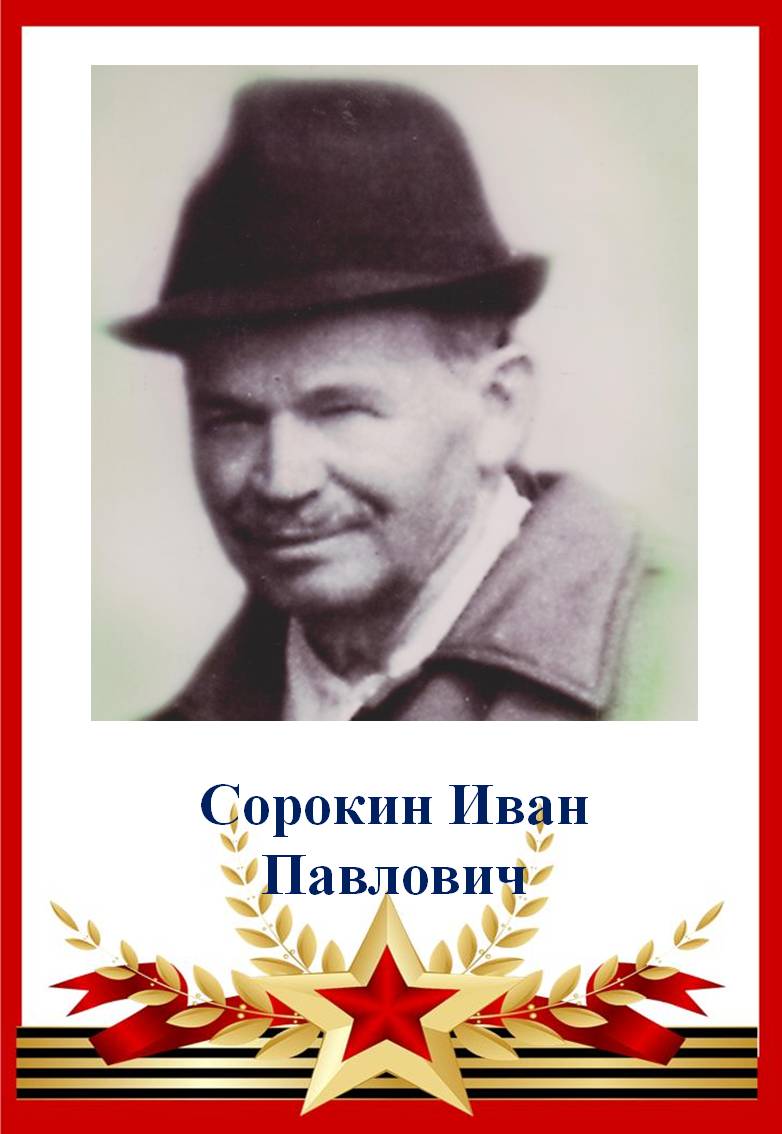 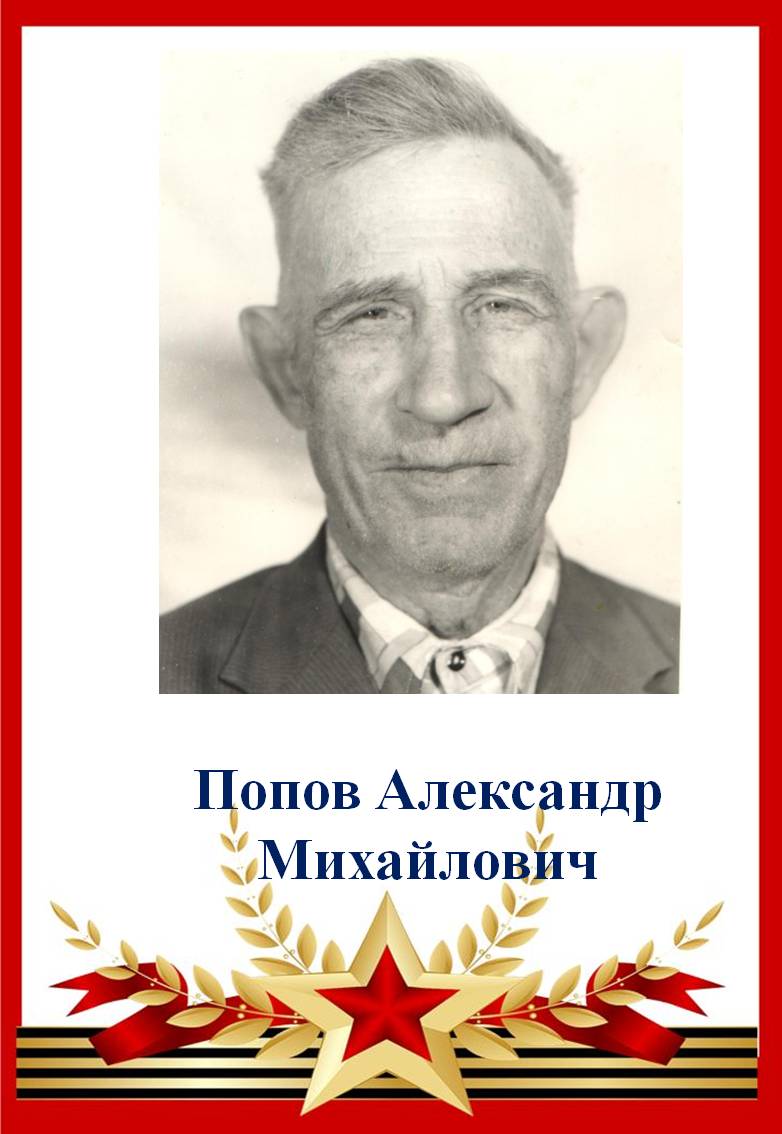 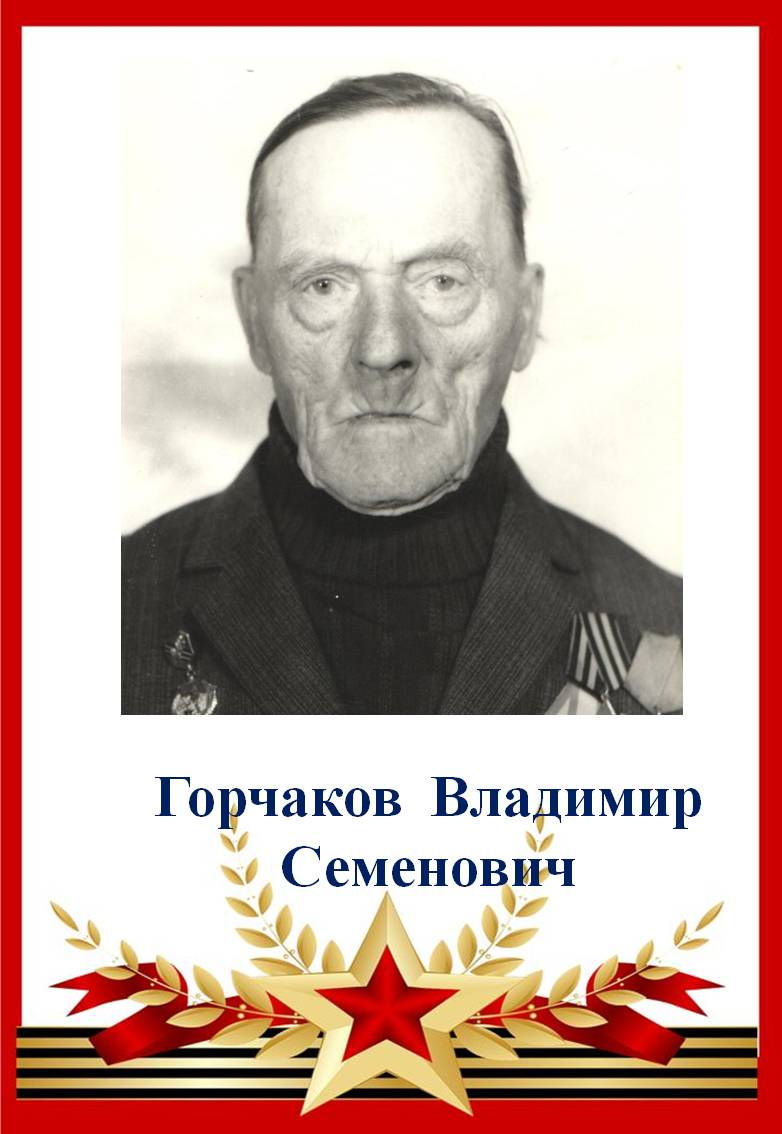 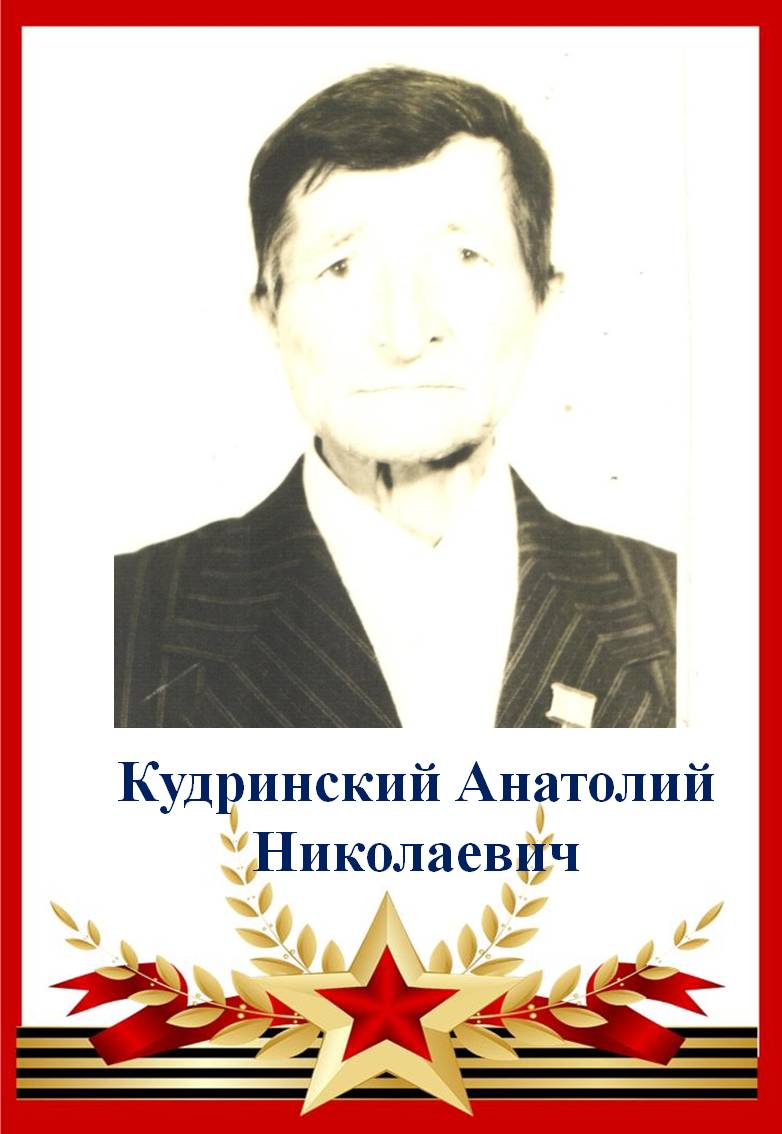 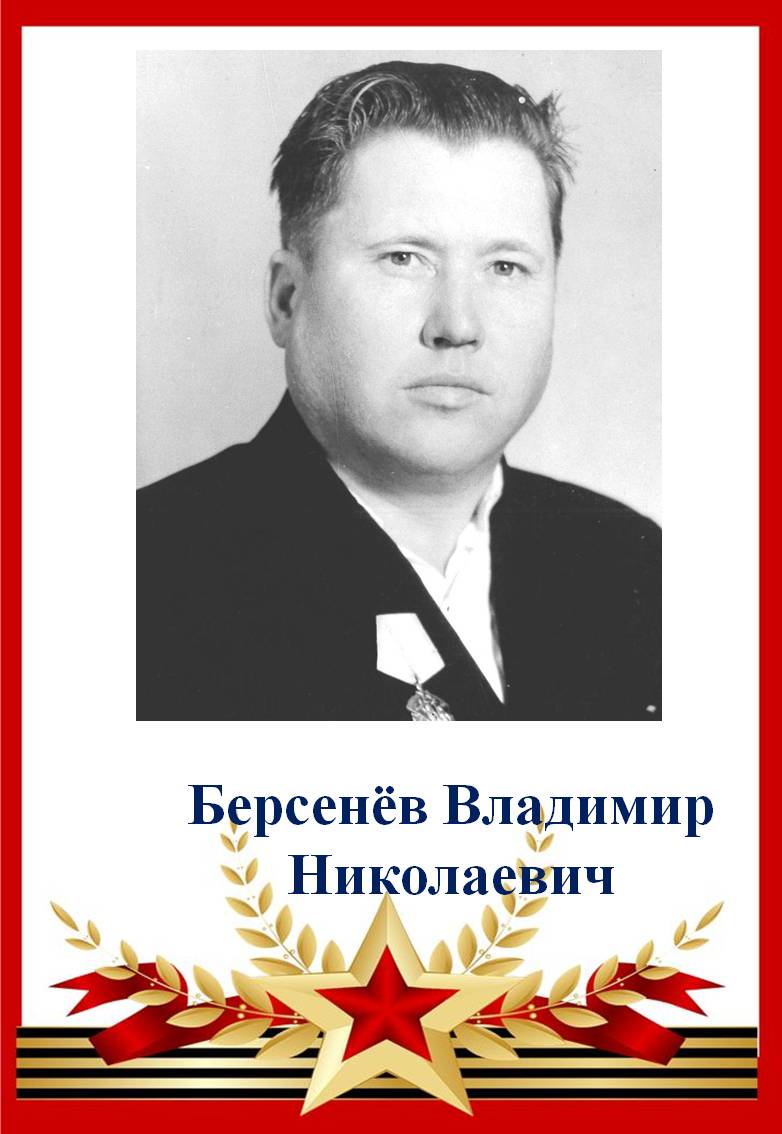 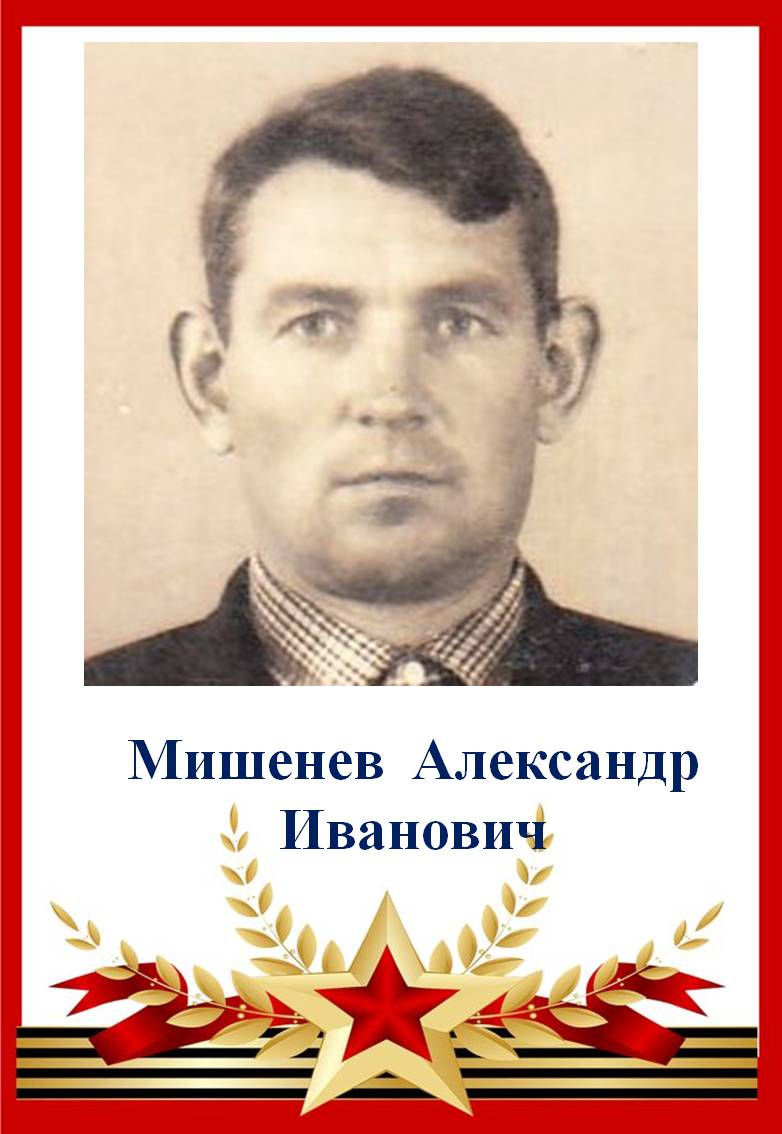 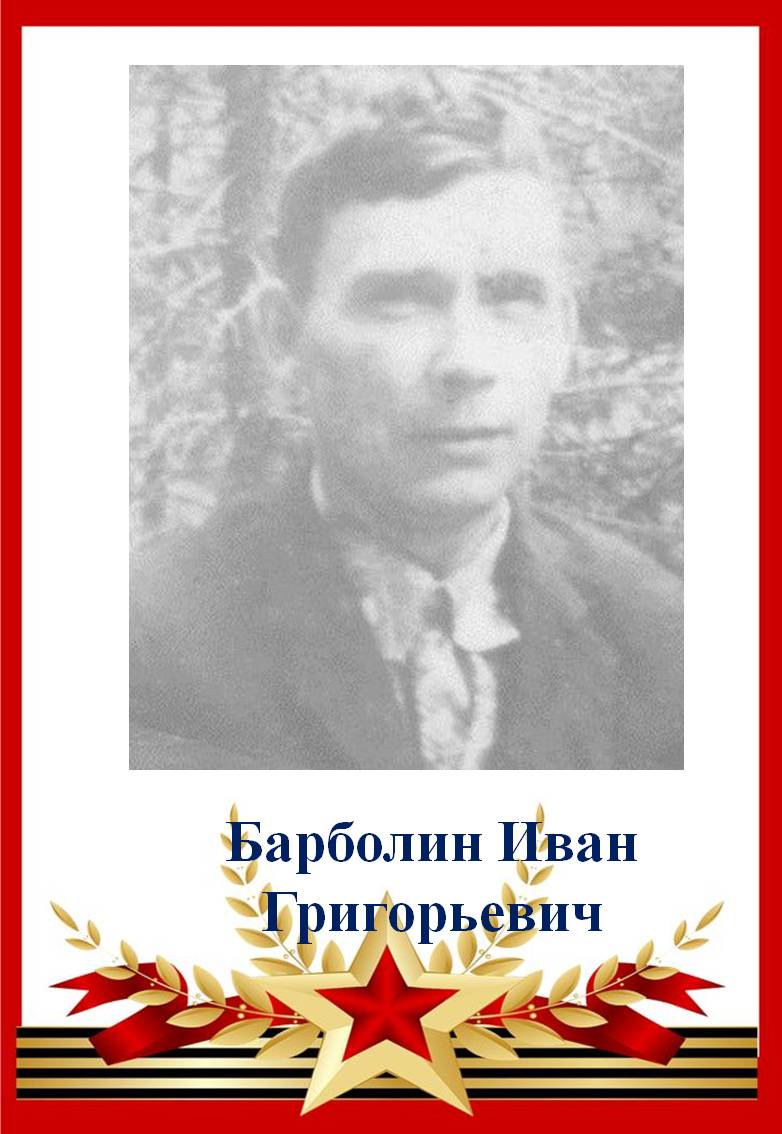 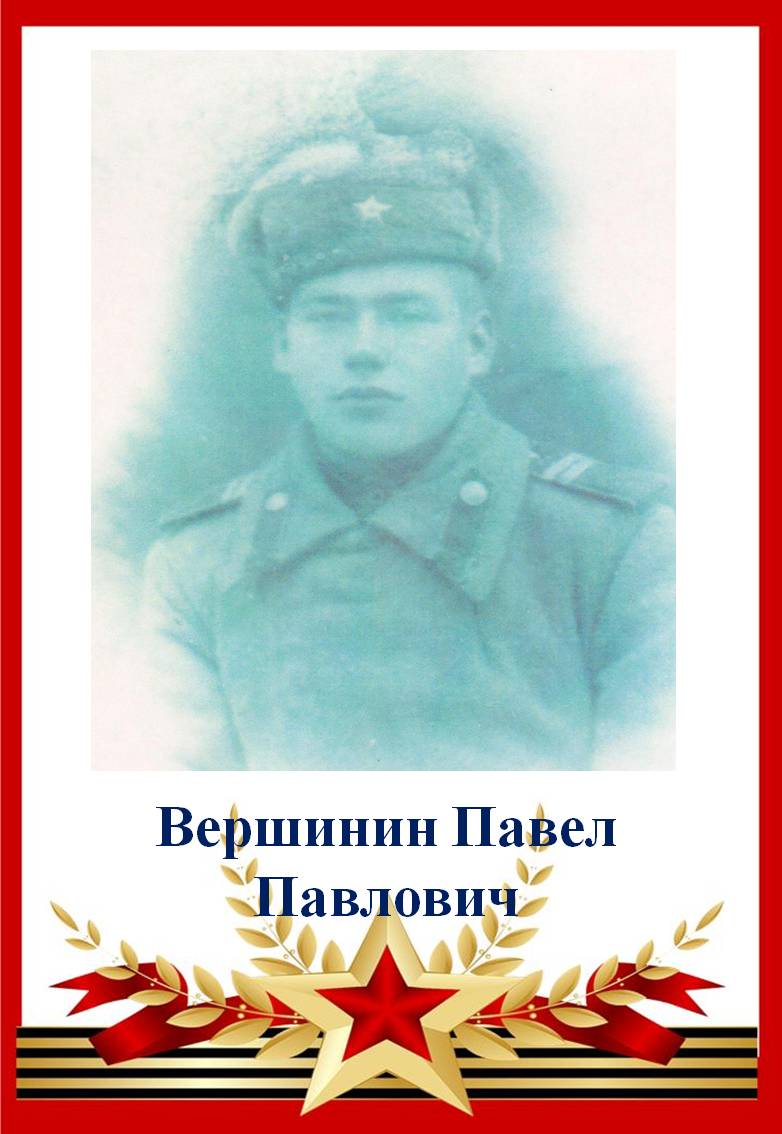 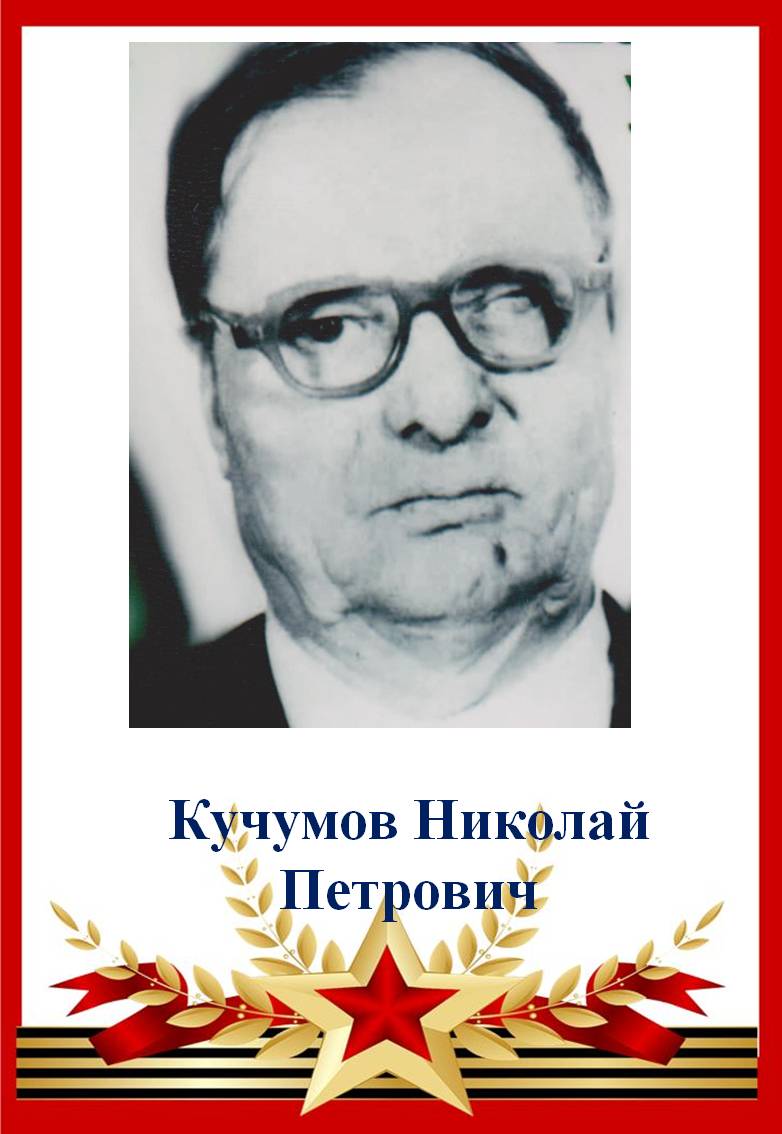 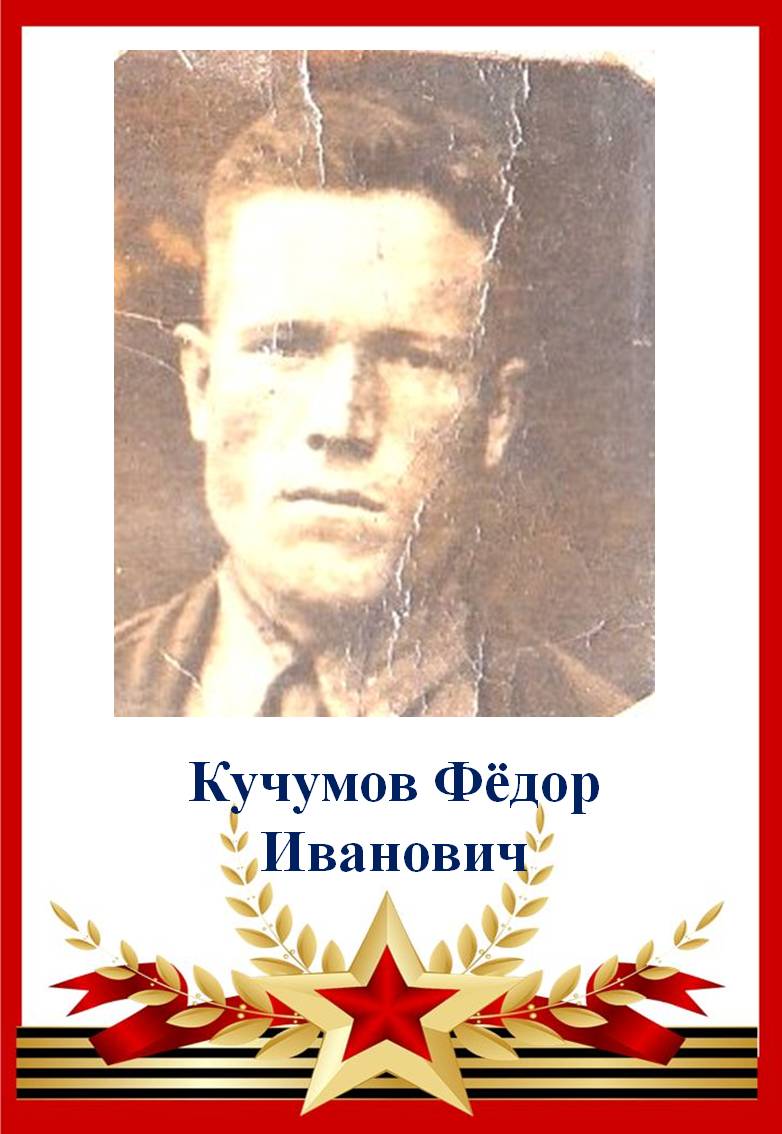 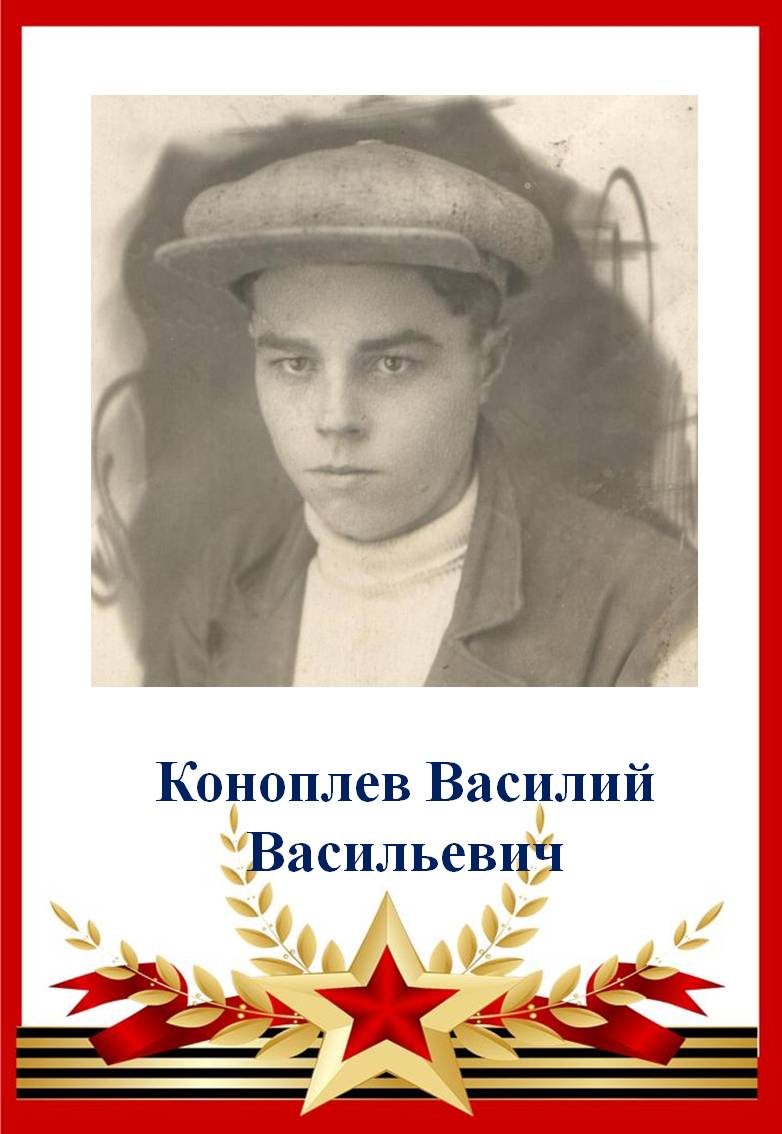 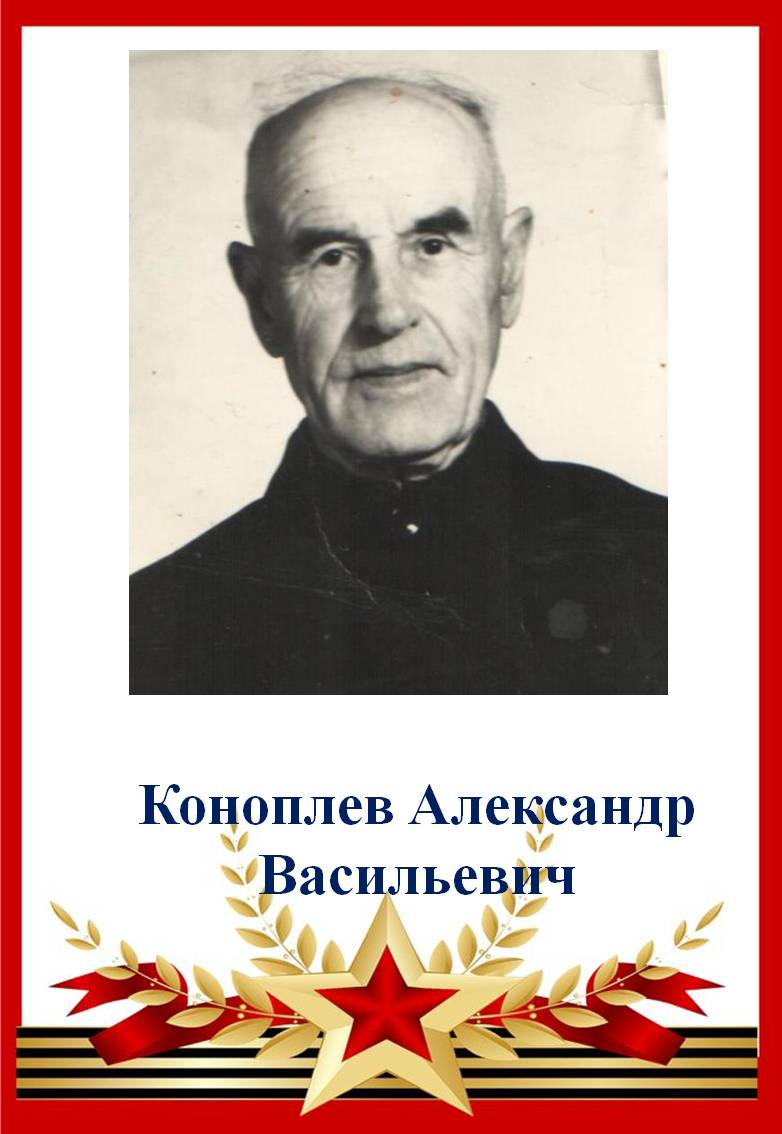 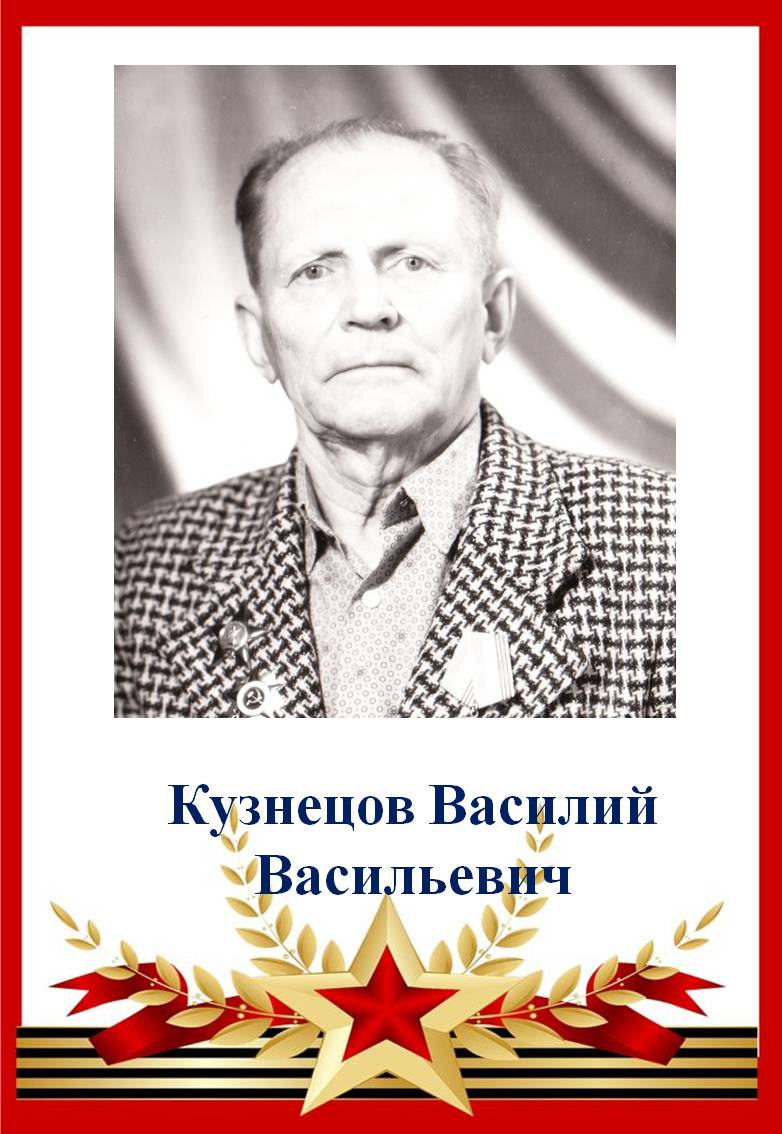 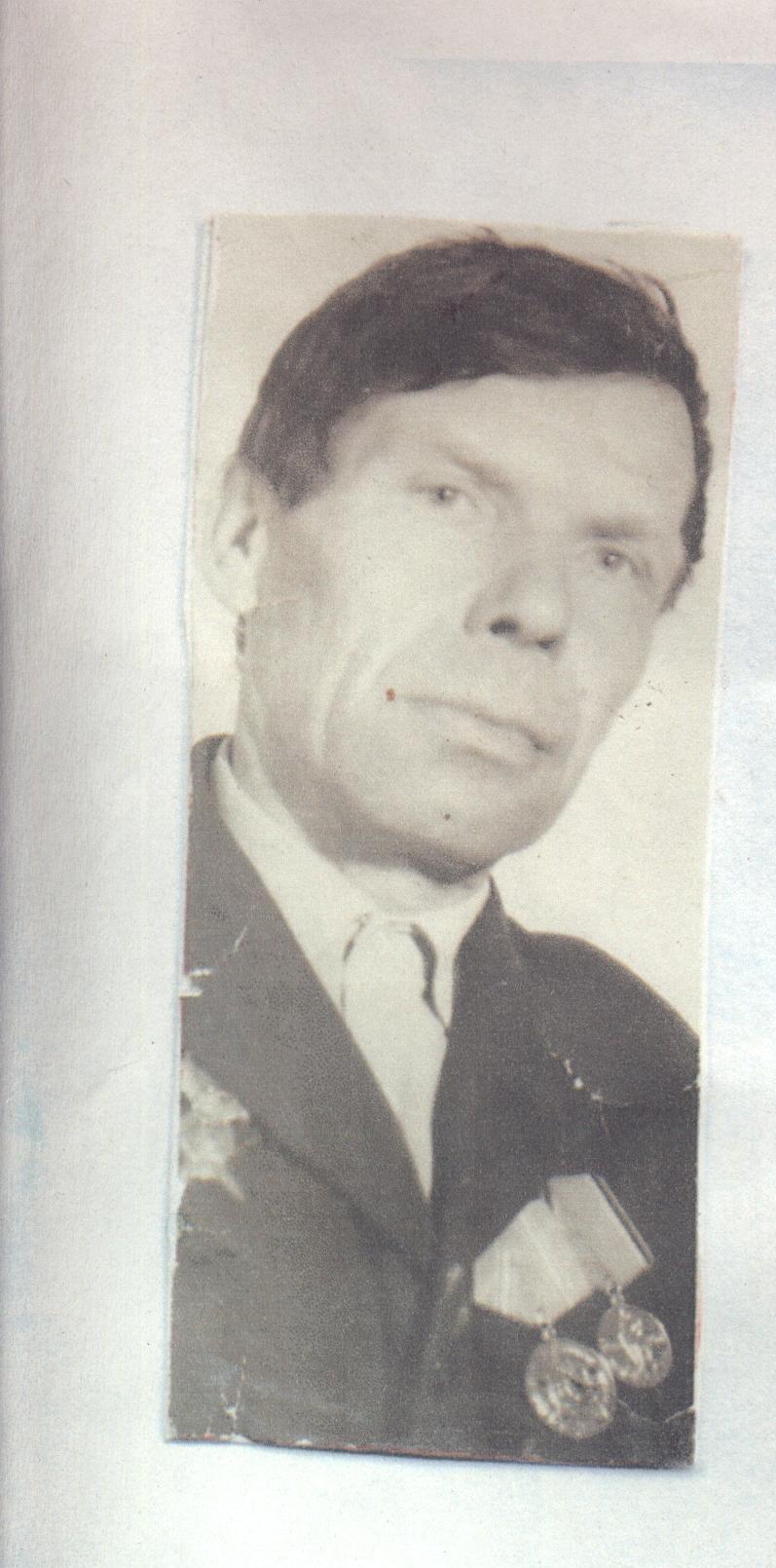 Коноплев    Александр     Андреевич